בס"דפרק א' – אדם מחפש את עצמו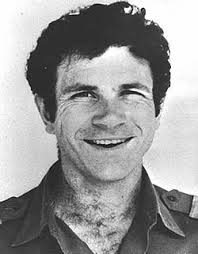 מבוא - חיים ללא מטרה?  יוני נתניהו (עמ' 8-9)יוני נתניהו מעלה שאלה קשה: _________________________________________ __________________________________________________________________________________________________________________________________________________________________________________________________________________________________________________________________________________________________________________________________________________________________________________________מחשבות שלי- ___________________________________________________________________________________________________________________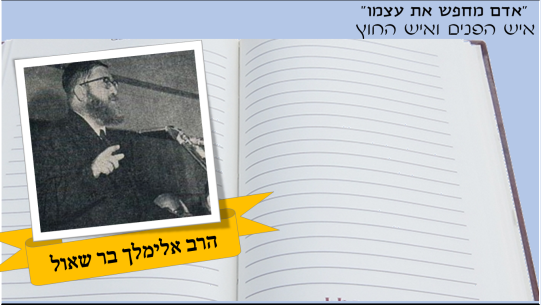 "איש החוץ" ו"איש הפנים". הרב בר שאול, "מצוה ולב" (עמ' 10-11) ישנם שני סוגי אישיות, המשפיעים על התנהלותו של האדם:מי מהם יקדיש זמן למחשבה על משמעות החיים? ___________________________  
מי יהיה מאושר יותר? ______________________________________________  בס"ד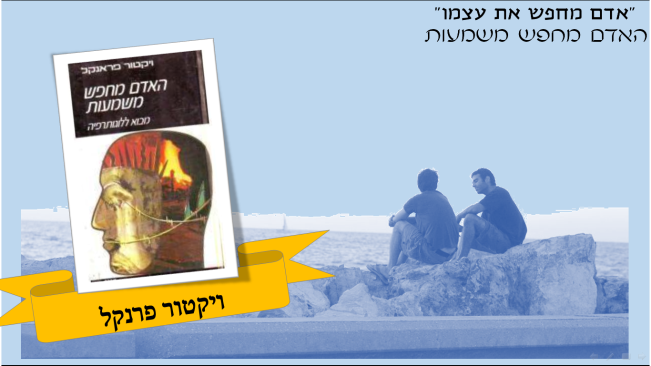 "האדם מחפש משמעות" - ויקטור פרנקל (עמ' 12)חיפוש משמעות לחיים עלול להביא את האדם בשלב ראשון ל ___________________________________________________________________________________למרות הקושי – תהליך זה חשוב מאד כי _________________________________________________________________________________________________משמעות משפט זה: _________________________________________________פרנקל מביא הוכחות לדבריו מתוך ניסיון החיים והחוויות שלו: _____________________________________________________________________________________________________________________________________________________________________________________________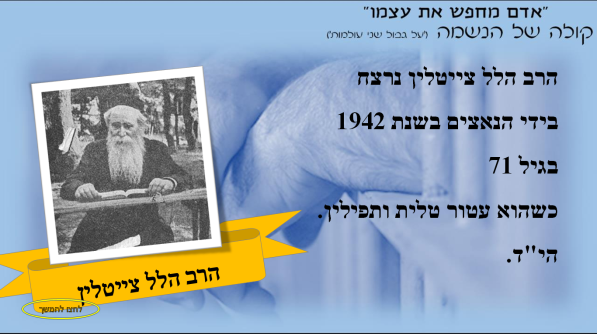 מדוע מחפש האדם משמעות לחייו?א. הנשמה הפנימית – הרב הלל צייטלין. (עמ' 13-14)____________________________________________________________________________________________________________________________________________________________________________________________________________________________________________________________________________________________________________________________________________________________________________________________________________________________________________________________________________________________________________________________________________________________________________________________________התובנות שלי: ____________________________________________________ _______________________________________________________________בס"ד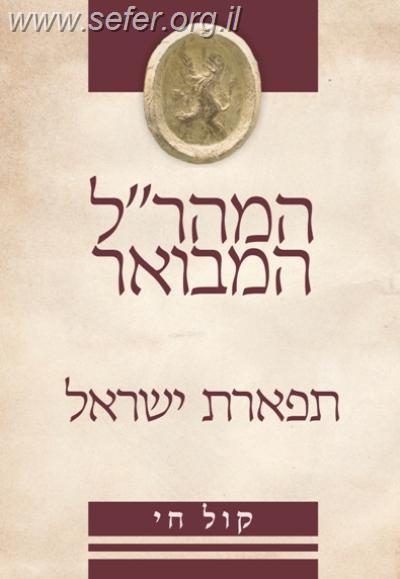 ב. הוצאה מן הכח אל הפועל של כוחות הנשמה-  המהר"ל מפראג (עמ' 15-16)* האדם צריך ______________________ כדי שיוציא את אישיותו מהכח אל הפועל. 
"הכח" = ______________________ , "בפועל" = ________________________.* שאר הנבראים –  מציאותם השלמה  כבר קיימת בהם בפועל:   ב"עליונים" = __________- שלמות רוחנית , מבצעים כל משימה שיש להם.  
   ב"תחתונים" = ____________- שלמות חומרית , מבצעים את אותן פעולות כל חייהם.* שמה של הבהמה, מרמז על אופיה: ___ - ____, כלומר: כל מה שיכול להיות - כבר קיים בה [אין לה אפשרות להתקדם].* שמו של האדם, מרמז על אופיו המיוחד: כמו ___________ המוציאה מהכח אל הפועל, את הגידולים הצומחים מתוכה.  כך האדם מלא בכוחות שעליו להוציאם אל הפועל במעשיו ומידותיו.   (אמנם האדם נוצר מן האדמה, אולם הקשר המהותי ביניהם הוא היכולת להצמיח ולפתח דברים הגנוזים בתוכם לדברים גדולים הרבה יותר)* אדם שנפטר מהעולם קודם שהוציא את שלמותו הרוחנית מהכח אל הפועל- יכול לזכות לשכר רוחני בעוה"ב, כאילו שהגיע לשלמותו, במידה ומגמת חייו הייתה חיובית. זאת, מאחר והרצון הנשמתי היה קיים אצלו, והמגבלה הייתה רק מצד הגוף, והכלל ידוע: "אדם שרצה לעשות מצווה, ונאנס ולא עשאה – מעלה עליו הכתוב כאילו עשאה".* האדם לא יצליח להגיע אל השלמות ללא _________. ע"י עמל בתורה ומצוות האדם מממש את הכוחות הגנוזים בנשמתו. אולם, כל זמן שאדם חי _____________, הוא קשור לעולם החומר, ואינו יכול להגיע לשלמותו הרוחנית.  כיוון שנשמתו של האדם היא ___________, ושואפת לדברים רוחניים, אך, היא נמצאת _____________________.משל "בת המלך שנישאה לעירוני":התובנות שלי: ____________________________________________________ _______________________________________________________________בס"ד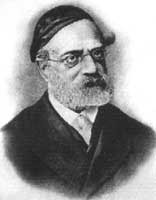 משמעות החיים – אין דבר העומד בפני הרצון! רש"ר הירש (מתוך פירושו לספר בראשית) (עמ' 17-18)הרש"ר הירש מדגיש כי ע"פ היהדות האדם נברא __________  ויש ביכולתו של כל אדם להגיע _________________________ כשם שאנו אומרים מדי בוקר: "____________________________!"הנוצרים טוענים כי בעקבות "_____________" – חטאו של אדם הראשון , החטא ______________ והאדם נולד ________________, ועל כן, לטענתם אין לו אפשרות להיטהר,  וכל זכותו תהיה _______________________________.אולם היהדות סוברת ההיפך! אומנם התנאים השתנו בעקבות הגירוש מגן עדן, (____________________________________________________) , אך הייעוד של האדם והיכולת שלו למלא אחר ייעודו ____________ בעקבות חטא אדם הראשון. 
נשמת האדם _________________ וה' קרוב לכל אדם שמטהר את עצמו, בדיוק כפי שהיה קרוב לאדם הראשון _______________. החטא אינו טבוע באדם. 
הברירה אם לחטוא או לא נמצאת תמיד בידי האדם והוא  יכול לחנך עצמו להתקדם לשלמות מוסרית ולסלול בכך את הדרך חזרה ___________. בתולדות עמ"י, זכו רבים מגדולי האומה להיות קרובים לה' כמו אדם הראשון, לדוגמה: ________ ,___________, __________.תכלית האדם לאחר החטא: לחנך את עצמנו לטהרה והתמודדות עם יצר הרע וחומרנות, ע"י מציאת האיזון הנכון בין גשמיות לרוחניות, והשבת ההרמוניה [=האחדות, ההתאמה] בין ________________. עלינו להגיע אל פסגת הרוח, המוסר הקדושה והטהרה, ע"י "נאמנות לחובה" - _________________.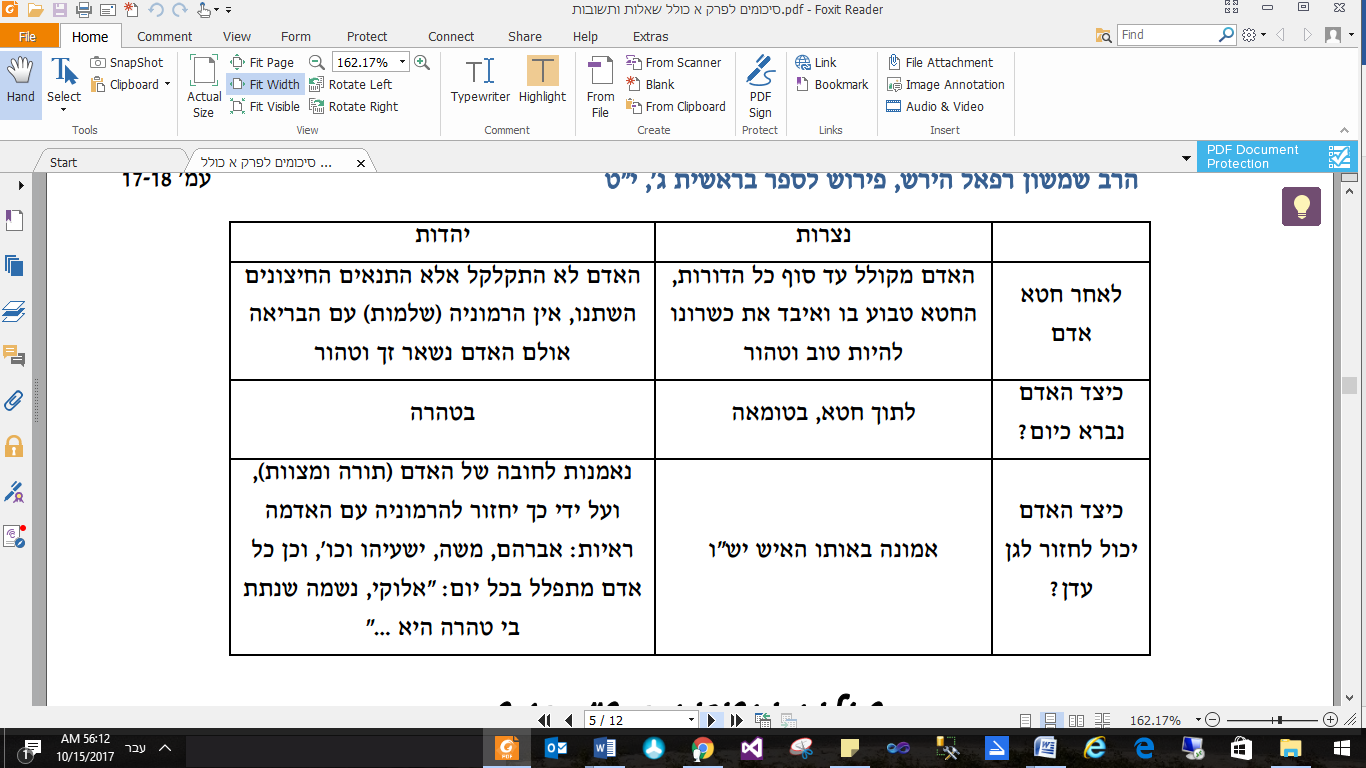 בס"ד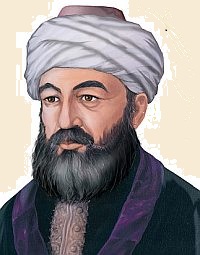 מהי משמעות החיים?א.  הרמב"ם  :   השגת המושכלות - "איש חכם וטוב" (עמ' 19-20)דוגמאות:    _____________________               __________________                    ___________________   _____________________               __________________                    ___________________   _____________________               __________________                    ___________________    וכולם נועדו לשמש את האדם!כדי לגלות מהי התכלית של כל אחד מהנבראים בודקים מהי הפעולה המרכזית שהוא עושה. לדוגמה: ____________________________________________________מהי תכלית האדם?האדם שונה משאר הנבראים בכך ש__________________________________. אולם הדבר המייחד אותו משאר הנבראים הוא שכלו, תכונתו המרכזית והמשמעותית של האדם: לברר בשכלו את האמת. כדי להצליח בפיתוח הצד השכלי, אדם צריך להיזהר לא לשקוע ___________ -  כי היא עלולה  לפגוע  ברוחניות. (ואם יעסוק רק בחומריות יהיה כמו בעלי החיים...)                        תכלית האדם- להיות "אדם ________________":אדם חכם- _____________________________________,  ומה ראוי לעשות בעולם.אדם טוב- ________________________________, מתקן את מידותיו שיהיו טובות,ולוקח מהחומריות במידה, כך שאינו נסחף אחרי החומריות, אלא נעזר בה.בס"ד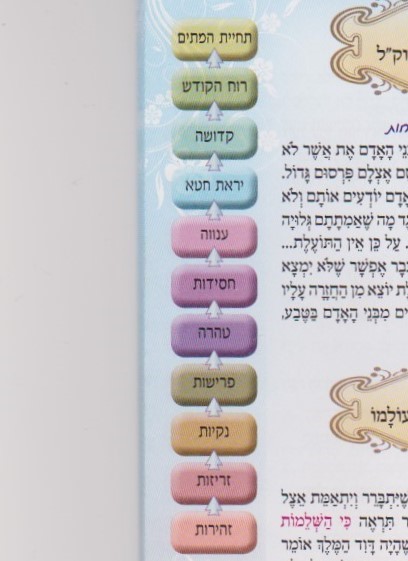 ב1. הרמח"ל, מסילת ישרים, פרק א': דבקות בה'- לכל אדם. (עמ' 22)מטרת האדם בעולם: __________________________________________המקום שבו אפשר להגיע לתכלית זו: _______________________________הדרך שבאמצעותה ניתן להגיע לכך: ________________________________הקשיים לביצוע בדרך: _________________________________________ לדוגמה: ___________________________________________________במידה שאדם יצליח _______________________________                           כך יזכה ל____________________________________ ב2. פרק י"ט: הגדלת כבוד ה'- מידת חסידות . (עמ' 23)                                                                          ה"ציון": _______________	כי: ___________________לכן הצדיק מצטער כל ימיו על __________________________________________בס"ד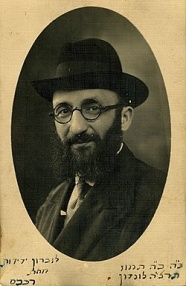 ג. הרב אליהו דסלר, מכתב מאליהו :  עולם חסד יבנה . (עמ' 24-26)	                     הנוטלים:שני הכוחות – הנתינה והנטילה – הם שורשי כל המידות והמעשים של האדם!כל מה שאדם עושה, נובע מאחד משני הכוחות. "עולם חסד ייבנה""כי לא יכיר החסד אלא מי שיש בו חסד": פירוש – __________________________________________________________________________________________מסקנה: מטרת האדם בעולם היא לעשות _________   וכך יתדבק ב ______________וכך יגיע לתענוג האמתי, שייהנה מ ________________________________בס"ד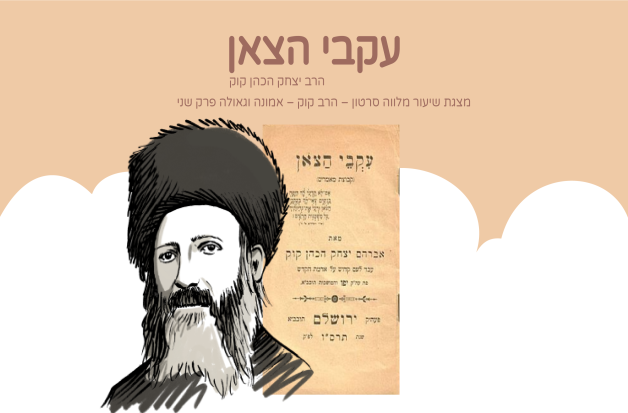 ד. הראי"ה קוק, "מוסר אביך" :  "בכל דרכיך דעהו". (עמ' 27) תכלית החיים ע"פ הרב קוק היא ______________________________________________________________________________________________________________________________________________________________________על כן בכל פעולה חיובית שהאדם עושה , עליו להתאמץ:____________________________________________________________________________________________________________________________________________________________________________________________________________________________________________________________לדוגמה: _____________________________________________________________________________________________________________________________________________________________________________________________ 	ה. הרב יהודה ליאון אשכנזי "מניטו", "שבת ה' ":  השראת שכינה (מצורף) 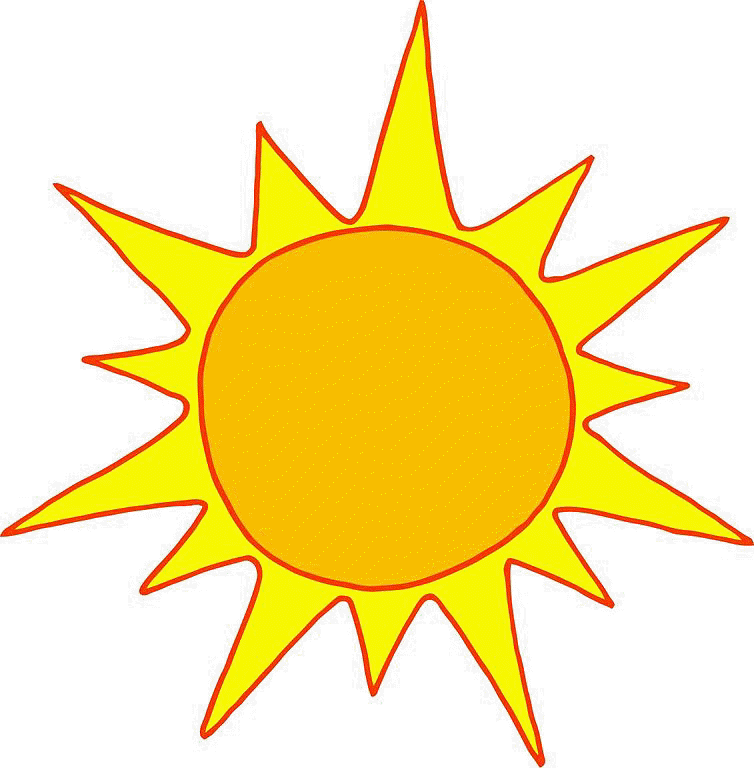 _____________________________________________________________________________________________________________________________________________________________________________________________________________________________________________________________________________________________________________________________________________________________________________________________________________________________________________________________________________________________________________________________________________________________________________________________________________________________________________________________________________________________________________________	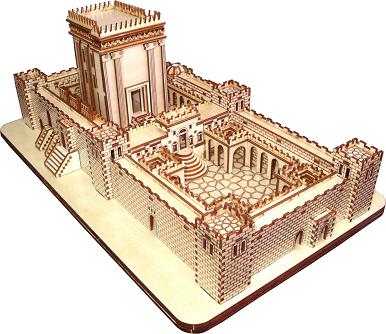 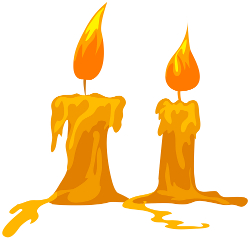 מקור – הרב מניטושאלות חזרה:   פרק א' – "אדם מחפש את עצמו"יוני נתניהו – "מכתבי יוני":1) מהי התחושה אותה מתאר יוני נתניהו? מהי הסיבה לתחושה זו?2) כיצד רוצה יוני לחיות את חייו?  3) הביאי דוגמה של אנשים שאת מכירה שחיים בצורה זו. (פרטי שם + דרך חיים.)הרב בר שאול , "מצוה ולב":4) תארי את דמותם של  "איש הפנים" ו"איש החוץ"? מי משניהם יהיה מאושר יותר לדעתך?5) מי עדיף לדעתו של הרב בר שאול?  מהו יתרונו?6) לפי הרב בר שאול – מדוע "איש החוץ" רחוק מן התשובה?7) הראייה של "איש החוץ" את העולם שמחוץ לו שונה מהראייה של "איש הפנים" 
    את  העולם שמחוץ לו. מהו ההבדל בראיייתם?8) משה רבינו דורש מבני ישראל "וידעת... והשבות אל לבבך"
    הסבירי דרישה זו, לפי דברי הרב בר שאול על לימוד התורה של "איש החוץ".9) "הוא מהיכלו הפנימי אינו יוצא... ואין שום דבר מעניין אותו יותר מאשר נפשו הוא". לדעתך, האם "איש הפנים" הוא אנוכי ומתעלם מן החברה הסובבת אותו? נמקי.ויקטור פרנקל, "האדם מחפש משמעות":10) הסבירי מדוע "חיפושי האדם אחר פשר וערכים עלולים לעורר מתיחות פנימית".11) "מי שיש לו למה שלמענו יחיה, הוא יוכל לשאת כמעט כל איך". 
     הסבירי קביעה זו , והביאי לה דוגמה.12) "טוב למות בעד ארצנו" – אמירה זו מיוחסת לגיבור הלאומי יוסף טרומפלדור לפני מותו. על פי ויקטור פרנקל, הסבירי איזה עיקרון בא לידי ביטוי בדברי טרומפלדור.הרב הלל צייטלין, "על גבול שני העולמות":13) "אין לך יום שבו לא תמצא החרטה מקום בליבו של האדם".מה המקור לחרטה בלבו של האדם?מהי תגובת רוב בני האדם לחרטה, לפי הרב צייטלין?14)  "מבקשים סיבות סוציאליות... אנושיות... למוסר הכליות והרהורי התשובה"            א- הסבר את הגישה המובעת במשפט זהלדעת הרב צייטלין, מדוע גישה זו שגויה?15) "לא אל מה שיש לו תחילה ותיכלה [...] אנו מתגעגעים , כי אם אל מה שאין לו תחילה ותיכלה".   הסבר דברים אלה, ואת הסיבה לתחושה שמתוארת בהם.16)  "יש אשר טועים הננו וחושבים, שעיקר חשקנו הוא אל איזה דבר חיצוני..."         מה אנו מגלים בסופו של דבר?17)  יוסי חלם כל חייו לצאת לטיול ארוך מסביב לעולם. לשם כך הוא חסך כסף במשך שנים רבות, עד שהצליח להגיע לסכום המבוקש. לאחר שחזר מן הטיול הוא הרגיש סיפוק אדיר והיה בטוח שהוא יהיה מאושר למשך כל ימי חייו. האם הוא אכן יהיה מאושר כל חייו? מה סביר שיקרה לו? מדוע? בסס דבריך על דברי הרב צייטלין.18) לפניך 2 קטעים מוך הספר "מקימי" – של נועה ירון דיין: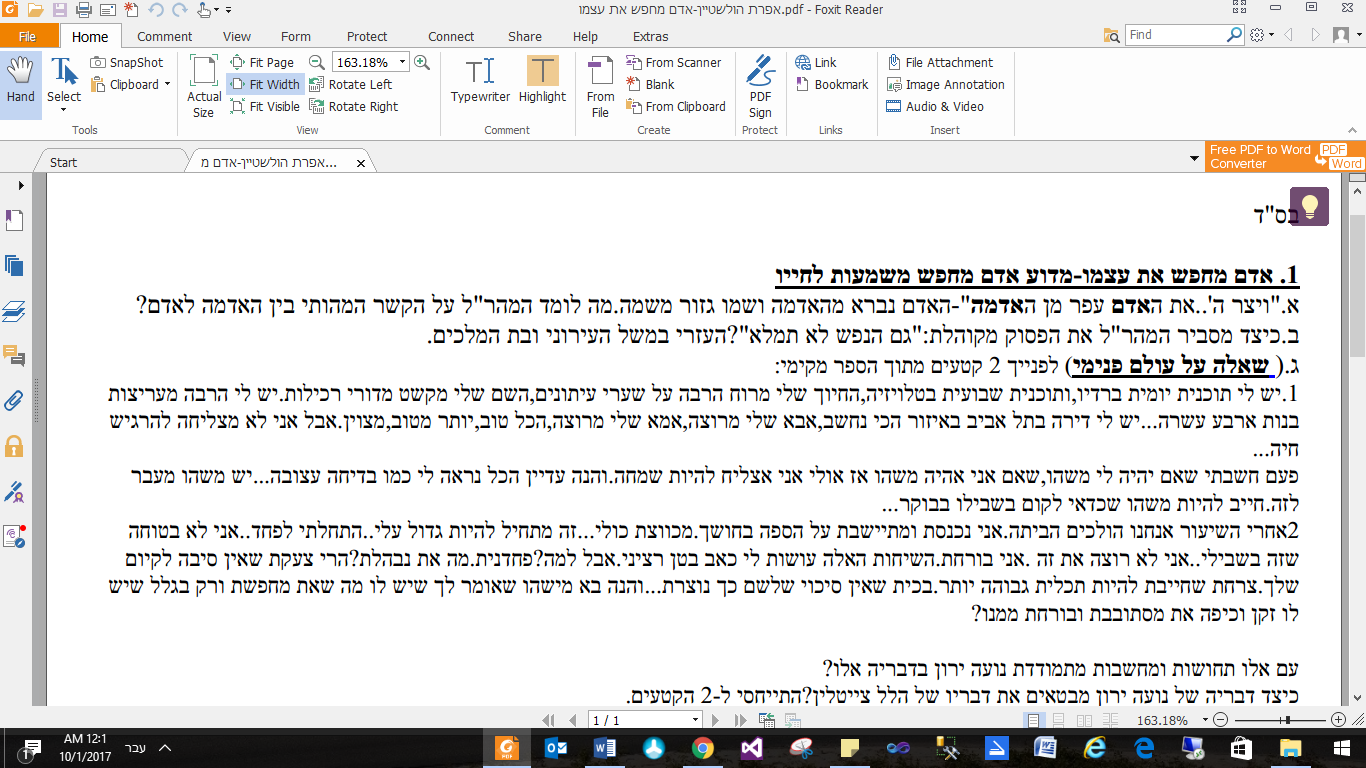 מהר"ל, "תפארת ישראל":19) "האדם עם מעלת נפשו... והוא מיוחד מבין כל הנמצאים עליונים ותחתונים".המהר"ל עוסק בדבריו במלאכים, בני אדם, בהמות, ואדמה. חלק את המושגים לשתי קבוצות והסבר מה מאפיין כל קבוצה. 20)   "האדם הוא בכוח ויוצא אל הפועל, וייראה ששמו מורה על דבר העצמי לו".  א- הסבר את המושגים: "בכח" , "בפועל" ,  ומהי משמעותם בנוגע לתכלית האדם?ב- כיצד שמו של האדם מורה על תכליתו?21) " האדם... אל יחשוב בנפשו: "שלום יהיה לי אף אם אני יושב בטל מבלי עמל כלל".א- במה שונה האדם מן "העליונים" ו"התחתונים", ע"פ המהר"ל?ב- מתי יוכל האדם להגיע אל השלמות, ומה הוא צריך לעשות לשם כך בינתיים?22) לפי מהר"ל, כיצד המשל על העירוני שהיה נשוי לבת מלכים ממחיש שהאדם אינו מגיע לשלמות בחייו? 23)  אדם "שהלך לעולמו קודם שהוציא שלמות שלו אל הפועל"       האם אפשר שיזכה לעולם הבא על פי המהר"ל? הסבירי.24) כיצד מהר"ל מסביר את הפסוק "וגם הנפש לא תימלא" , על פי משל העירוני שנשא בת מלכים?רש"ר הירש, פירוש לספר בראשית:25) "הדין האלקֹי גזר קללה על האדמה ועל הנחש... מה נואשת תקוות האדם, מִשטועים כָפרו בטהרתו".מי הם "הטועים" שהרב הירש מתכוון אליהם, ומהי עמדתם כלפי חטא אדם הראשון?מהי העמדה של רש"ר הירש כלפי חטא אדם הראשון?לפי איזו משתי העמדות מוטלת אחריות רבה יותר על האדם? נמק.26) וכך הורו חכמינו: "אין דור שאין בו כאברהם, אין דור שאין בו כיעקב, כמשה, כשמואל". דברים אלו כותב הרש"ר הירש כנגד טענת הנוצרים ביחס לחטא אדם הראשון.
      א- מהי טענת הנוצרים וכיצד דברי המדרש מהווים הוכחה לסתירת טענתם.      ב- הביאי הוכחה נוספת מדברי רש"ר הירש שסותרת את טענת הנוצרים.27) מהו תפקידו של האדם היהודי בעולם, ע"פ הרש"ר הירש?28) מה נשתנה בעולם לאחר חטא אדם הראשון, ע"פ היהדות,  וכיצד זה משפיע על תפקידו של האדם?רמב"ם, הקדמה לפירוש המשנה:29)  לפי הרמב"ם, מהי תכלית כל היצורים שאינם בני אדם   ומהי התכלית של בני האדם? הסבירי.30) א- מהי תכלית האדם לפי הרמב"ם? דייק בדברך. מה תפקיד שאר פעולות האדם? ב- הסבר היטב כיצד הגיע הרמב"ם למסקנה שזו תכלית האדם?31) האם אדם שמשקיע הרבה בעניינים חומריים יכול להגיע לתכלית החיים לפי הרמב"ם?        הסבירי היטב. 32) את הדיון על תכלית החיים מסכם הרמב"ם: "שאין אדם שלם, אלא כשיהיה
כולל החכמה והמעשה". מהי החכמה ומהו המעשה שעליהם מדבר הרמב"ם? הסבירי היטב את דברייך!33) "חורבן הנפש בתיקון הגוף ותיקון הנפש בחרבן הגוף". מי אמר משפט זה? הסבר את המשפט.רמח"ל, מסילת ישרים:34) הרב אורי שרקי כותב בספרו: "לפי ההגיון אין שום אפשרות שהאדם יצליח להידבק בבוראו, הרי הקב"ה הוא אין-סופי ולכן גם המרחק אליו הוא אין-סופי".מהי הדרך שמציע הרמח"ל לאדם שרוצה להתגבר על המרחק האין-סופי מהקב"ה ובכל זאת להידבק בבוראו?35) בפרק זה קובע הרמח"ל כי "הגדלת כבוד ה' בעולם" הינה תכלית גבוהה ומעולה יותר מהתכלית המוזכרת בפרק א': "להתענג על ה' ולהינות מזיו שכינתו". 
כיצד מסביר הרמח"ל קביעה זו?36) לפי רמח"ל, מהו הפגם בעבודת ה' של אדם שמכוון בעבודתו "לטהר נפשו לפני בוראו", ִ ומהי "הכוונה האמתית" בעבודת ה'?37) "ודאי שמי שמתכון בעבודתו לטהר נפשו לפני בוראו, למען תזכה לשבת את פניו בכלל הישרים והחסידים, לחזות בנעם ה' לבקר בהיכלו, ולקבל הגמול אשר בעולם הבא – לא נוכל לומר שתהיה כונה זו רעה, אכן לא נוכל לומר גם כן שתהיה היותר טובה" .   א. הסבירי את דברי הרמח"ל. כיצד הוא מנמק את דבריו? (הנימוק לא מופיע בקטע המצוטט).ב. מהי הסתירה בין הדברים הללו לדבריו בפרק א'? כיצד ניתן ליישב זאת?38)  "ואם יאמר אדם: מי אני ומה אני... שאתפלל על הגלות ועל ירושלים?"
מהי תשובתו של רמח"ל לטענה זו?הרב דסלר, מכתב מאליהו:40)     א. הסבירי את תכלית החיים לפי הרב דסלר וכיצד יש להגיע אליה. מהם שני הכוחות החזקים ביותר בעולם? האם בכל אדם יש כח נתינה? כיצד ניתן להוכיח זאת?מהי המטרה שלשמה ברא ה' את העולם לפי הרב דסלר? כיצד נוכל לממש מטרה זו?הסבר את המשפט: "כי לא יכיר החסד אלא מי שיש בו חסד". מה נלמד ממשפט זה לגבי שאלת תכלית החיים? 41) יש הטוענים נגד ארגוני החסד כי הם אינם פועלים מתוך חסד אמתי אלא מתוך חשבונות אישיים. לפי הרב דסלר, מה גורם לטוענים להשמיע טענות כאלה?42) "בא' באב התשס"ו 26 ליולי 2006 נפל רס"ן רועי קליין בקרב עקוב מדם שנערך בעיירה בינת ג'בל שבדרום לבנון יחד עם עוד 7 מחייליו. רועי קליין, סמג"ד גדוד 51 של גולני נפל על קידוש השם עת זינק על רימון יד כדי להגן בגופו על חייליו תוך קריאת "שמע ישראל ה' אלוקינו ה' אחד"."‬‬‬‬‬‬‬‬‬‬א. מה הכח המניע במקרה זה, ומה שרשו עפ"י הרב דסלר בקונטרס החסד?‬‬‬‬ב. כיצד עפ"י הרב דסלר ניתן להיעזר בכח זה לקיום "ואהבת לרעך כמוך"?‬‬‬‬43) א.  כתיב 'עולם חסד יבנה' ומבואר בספרים הקדושים שתי בחינות בזה".         1. כתבי אחת משתי הבחינות .         2. האם אדם שרק נוטל יכול להיות קרוב לה'? נמקי!44) "על כן גזר ה' יתברך כי ניצוץ (מכוח הנתינה) זה לא ייפרד מבני האדם לעולמים". לפי הרב דסלר, מדוע גזר זאת ה'? הרב קוק , "מוסר אביך"  45)  "בכל דרכך דעהו, צריך לבקש את הקב"ה בכל הדרכים שהוא מתנהג בהם"  א. איזה מעשה או מצווה על האדם לעשות כדי לממש את תכלית חייו לפי הרב קוק?  ב. הבא דוגמא משלך למעשה שעושה אדם והסבר כיצד על ידי אותו מעשה ניתן לדעת את ה'?   46)  "בכל דרכיך דעהו" – כיצד מסביר הרב קוק את משמעות החיים לאור פסוק זה? הרב יהודה ליאון אשכנזי ("מניטו"), "שבת ה' "(47 מדוע הקב"ה "מסתיר" את עצמו בעולם?  הסבירי את הסיבה באמצעות משל הנר והשמש. 48)  מה המיוחד בבית המקדש?  מהי המשמעות של הפיכת העולם לבית מקדש?49) "בשלב ראשון ה' [...]  הכין עולם שראוי למגורי אדם".על פי הרב אשכנזי , העולם נמסר לאדם. מהו תפקיד האדם בעולם? תרשים מסכם - פרק א'- אדם מחפש את עצמואיש החוץאיש הפניםעיקר עיסוקושהיה עם עצמוהסתכלותו על העולם החיצוניתשומת לב לפנימיותותיקון עצמילימוד תורהמשלנמשל